Консультация для педагогов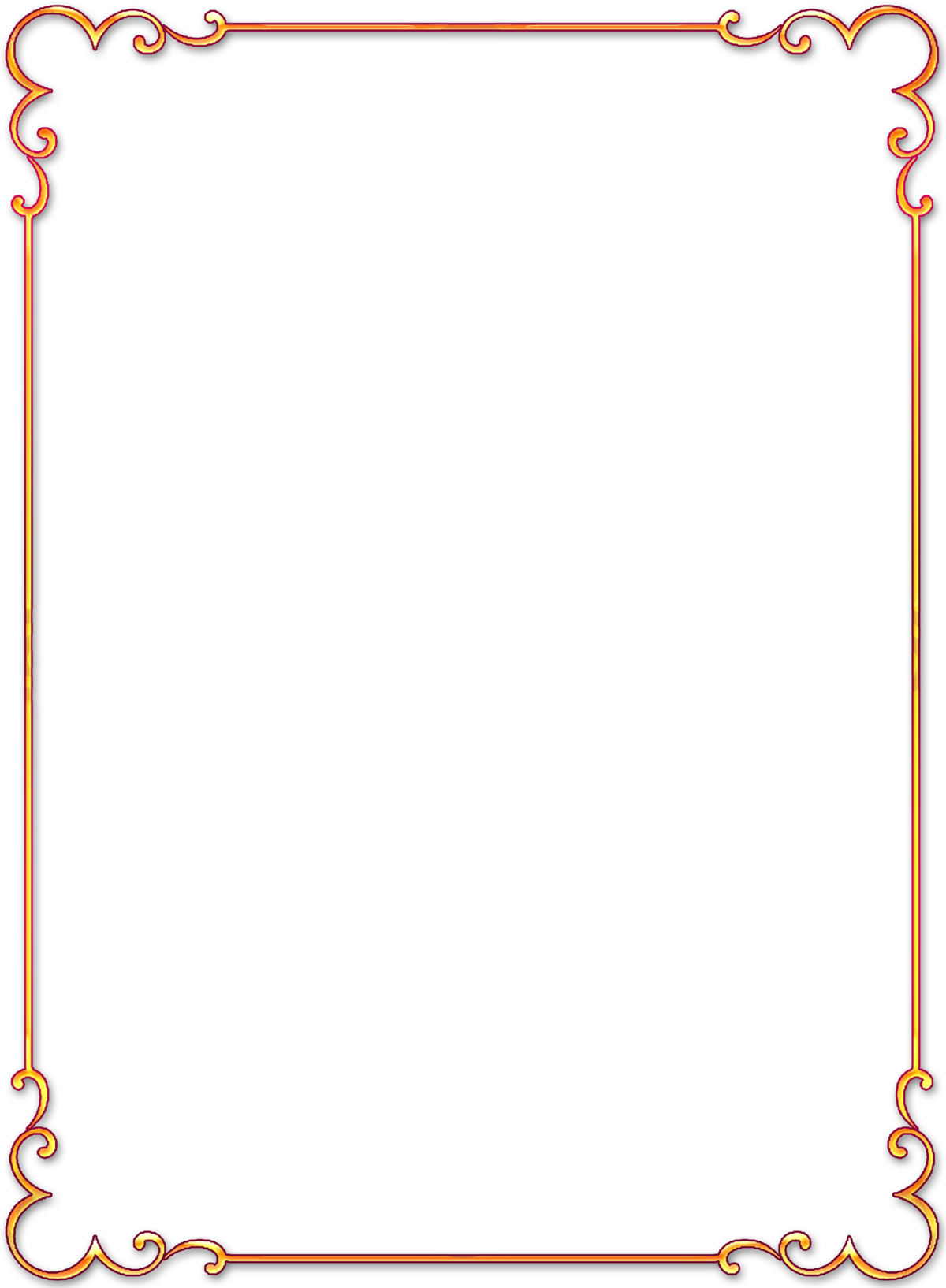 «Что должен знать воспитатель о ВСОКО»По материалам журнала «Справочник старшего воспитателя ДО»Старший воспитатель Гегаева.М. Качество  образования —  это  «комплексная  характеристика  образовательной  деятельности и подготовки детей, которая выражает степень их соответствия федеральным государственным образовательным стандартам, образовательным стандартам, федеральным государственным требованиям и (или) потребностям физического или юридического лица, в интересах которого осуществляется образовательная деятельность, в т. ч. степень достижения планируемых результатов образовательной программы».Федеральный закон от 29.12.2012 № 273-ФЗ «Об образовании в Российской Федерации» (далее — Закон№ 273-ФЗ)  относит  к компетенции  образовательной  организации  проведение  самообследования и формирование внутренней системы оценки качества образования в образовательной организации (далее — ВСОКО). Это означает, что в каждой дошкольной образовательной организации должна функционировать собственная система оценки качества образования.Цель ВСОКО — систематически отслеживать и анализировать состояние системы образования в ДОО для принятия обоснованных и своевременных управленческих решений, направленных на повышение качества образовательной деятельности и образовательного результата.В реализации ВСОКО принимают участие: администрация ДОО, педагогический совет, творческиегруппы и т. д.Творческая группа участвует в разработке:методики оценки качества образования;показателей, характеризующих состояние и динамику развития системы образования в ДОО;критериев оценки результативности профессиональной деятельности педагогов.Кроме того, рабочая группа готовит работников ДОО к осуществлению контрольно-оценочных процедур; проводит оценку качества организации, содержания и результатов образования.ВСОКО призвана установить уровень соответствия образовательной деятельности образовательной организации требованиям действующих федеральных государственных образовательных стандартов. Основание для выработки критериев и показателей оценки деятельности образовательной организации на уровне дошкольного образования — Федеральный государственный образовательный стандарт дошкольного образования (далее — ФГОС ДО)1.ФГОС ДО предъявляет требования к условиям реализации основной образовательной программы дошкольного образования: кадровым, психолого-педагогическим, материально-техническим, финансовым,  развивающей  предметно-пространственной  среде.  Следовательно,  целесообразна и необходима оценка качества этих условий.В каждом из условий коллектив ДОО может выделить критерии и показатели оценки. Например, согласно ФГОС ДО развивающая предметно-пространственная среда должна быть содержательно- насыщенной, трансформируемой, полифункциональной, вариативной, доступной и безопасной. Далее описывается каждый принцип организации развивающей среды. Значит, критерий может быть сформулирован следующим образом: «соответствие РППС дошкольных групп всем принципам организации среды по ФГОС ДО» или более детально: «Соблюдение принципа насыщенности в организации РППС в дошкольных группах».